RESULTADO – TOMADA DE PREÇONº 2023266EXA39067HEMUO Instituto de Gestão e Humanização – IGH, entidade de direito privado e sem finslucrativos, classificado como Organização Social, vem tornar público o resultado daTomada de Preços, com a finalidade de adquirir bens, insumos e serviços para o HEMU -Hospital Estadual da Mulher, com endereço à Rua R-7, S/N, Setor Oeste, Goiânia, CEP:74.125-090.OBS: ENVIADO PDF DE CONFIRMAÇÃO BIONEXO COM AS INFORMAÇÕES DE RESULTADOVENCEDOROBJETOQUANTVALORUNITÁRIOVALOR TOTALTECOASERVIÇO DESAUDELTDAPARECERNEFROLOGISTAADULTO1R$ 800,00R$ 800,00CNPJ:37.301-382/0001-0139067/2023Goiânia/GO, 26 de Junho de 2023.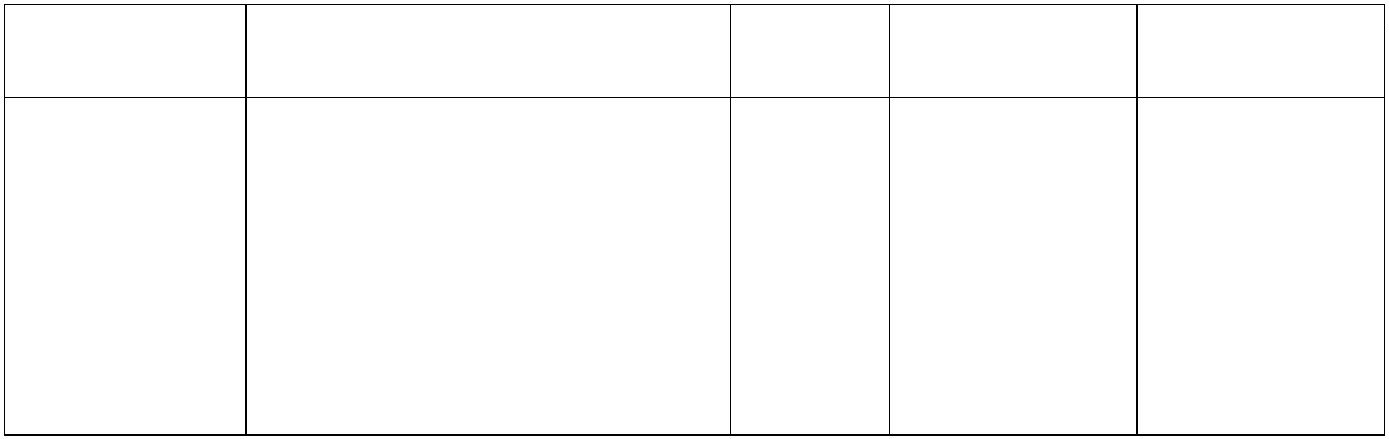 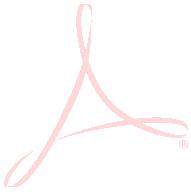 